Declaro que pretendo passar a receber os meus vencimentos por transferência bancária, segundo a entidade bancária abaixo discriminada:IBAN – Número Internacional de Conta BancáriaSWIFT / BICPretendo que este IBAN seja comunicado à ADSE para efeitos de reembolso de despesas de saúde:  sim    não  Observações: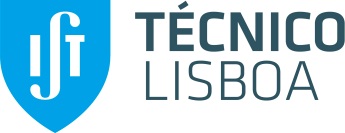 INFORMAÇÃO DA CONTA BANCÁRIANome  Técnico IDistE-mail   Carreira/CategoriaServiço  C. CustoExt. BancoAgênciaDataAssinatura